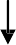 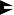 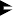 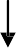 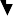 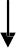 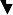 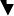 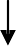 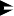 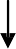 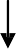 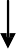 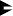 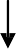 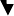 I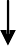 ,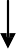 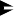 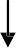 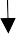 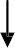 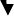 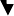 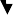 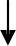 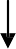 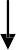 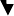 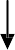 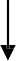 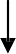 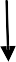 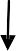 Adaylardan En Çok Oyu Mu Aldı?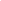 Evet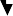 Hayır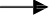 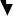 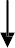 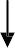 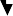 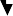 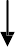 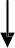 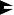 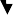 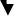 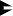 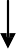 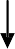 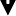 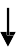 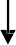 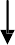 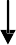 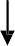 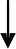 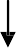 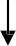 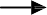 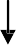 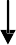 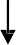 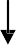 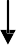 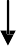 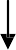 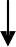 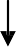 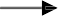 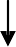 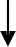   Evet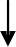 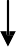 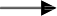 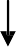 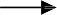 Evet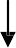 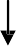 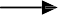 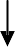 İ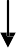 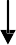 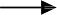 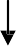 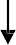 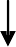 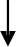 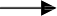 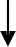 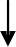 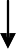 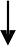 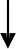 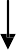 Evet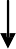 Hayır Görev Süresi	 	 Uzatılmaz.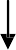 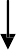 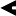 Yönetim Kurulu Onay Verdi mi ?Evet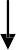 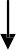 I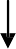 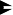 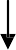 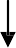 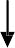 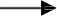 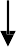 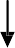 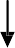 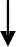 I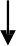 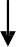 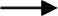 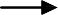 Evet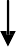 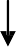 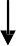 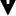 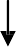 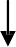 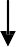 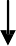 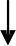 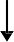 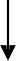 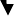 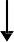 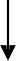 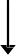 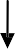 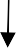 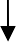 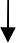 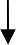 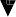 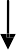 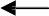 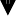 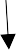 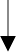 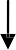 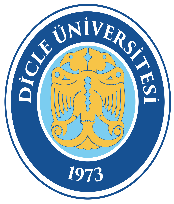 DİCLE ÜNİVERSİTESİADALET MESLEK YÜKSEKOKULUDERS PLANI VE İÇERİKLERİNİN GÜNCELLENMESİ SÜRECİ İŞ AKIŞ ŞEMASIDoküman Kodu: ADY- İA-58DİCLE ÜNİVERSİTESİADALET MESLEK YÜKSEKOKULUDERS PLANI VE İÇERİKLERİNİN GÜNCELLENMESİ SÜRECİ İŞ AKIŞ ŞEMASIYürürlük Tarihi: 28.09.2022DİCLE ÜNİVERSİTESİADALET MESLEK YÜKSEKOKULUDERS PLANI VE İÇERİKLERİNİN GÜNCELLENMESİ SÜRECİ İŞ AKIŞ ŞEMASIRevizyon Tarihi/No: 00DİCLE ÜNİVERSİTESİADALET MESLEK YÜKSEKOKULUDERS GÖREVLENDİRMELERİNİN YAPILMASI SÜRECİ İŞ AKIŞ ŞEMASIDoküman Kodu:   ADY- İA-58DİCLE ÜNİVERSİTESİADALET MESLEK YÜKSEKOKULUDERS GÖREVLENDİRMELERİNİN YAPILMASI SÜRECİ İŞ AKIŞ ŞEMASIYürürlük Tarihi: 28.09.2022DİCLE ÜNİVERSİTESİADALET MESLEK YÜKSEKOKULUDERS GÖREVLENDİRMELERİNİN YAPILMASI SÜRECİ İŞ AKIŞ ŞEMASIRevizyon Tarihi/No: 00EvetRektörlük Onayı İle Ders Görevlendirmeleri Yürürlüğe GirerRektörlük Onayı İle Ders Görevlendirmeleri Yürürlüğe GirerDİCLE ÜNİVERSİTESİADALET MESLEK YÜKSEKOKULUHAFTALIK DERS PROGRAMLARININ HAZIRLANMASI SÜRECİ İŞ AKIŞ ŞEMASIDoküman Kodu:   ADY- İA-58DİCLE ÜNİVERSİTESİADALET MESLEK YÜKSEKOKULUHAFTALIK DERS PROGRAMLARININ HAZIRLANMASI SÜRECİ İŞ AKIŞ ŞEMASIYürürlük Tarihi: 28.09.2022DİCLE ÜNİVERSİTESİADALET MESLEK YÜKSEKOKULUHAFTALIK DERS PROGRAMLARININ HAZIRLANMASI SÜRECİ İŞ AKIŞ ŞEMASIRevizyon Tarihi/No: 00DİCLE ÜNİVERSİTESİADALET MESLEK YÜKSEKOKULUSINAV PROGRAMLARININ HAZIRLANMASI SÜRECİ İŞ AKIŞ ŞEMASIDoküman Kodu:   ADY- İA-58DİCLE ÜNİVERSİTESİADALET MESLEK YÜKSEKOKULUSINAV PROGRAMLARININ HAZIRLANMASI SÜRECİ İŞ AKIŞ ŞEMASIYürürlük Tarihi: 28.09.2022DİCLE ÜNİVERSİTESİADALET MESLEK YÜKSEKOKULUSINAV PROGRAMLARININ HAZIRLANMASI SÜRECİ İŞ AKIŞ ŞEMASIRevizyon Tarihi/No: 00DİCLE ÜNİVERSİTESİADALET MESLEK YÜKSEKOKULUÖĞRENCİ TEMSİLCİSİ SEÇİM SÜRECİ İŞ AKIŞ ŞEMASIDoküman Kodu:   ADY- İA-58DİCLE ÜNİVERSİTESİADALET MESLEK YÜKSEKOKULUÖĞRENCİ TEMSİLCİSİ SEÇİM SÜRECİ İŞ AKIŞ ŞEMASIYürürlük Tarihi: 28.09.2022DİCLE ÜNİVERSİTESİADALET MESLEK YÜKSEKOKULUÖĞRENCİ TEMSİLCİSİ SEÇİM SÜRECİ İŞ AKIŞ ŞEMASIRevizyon Tarihi/No: 00DİCLE ÜNİVERSİTESİADALET MESLEK YÜKSEKOKULUARIZA-ONARIM SÜRECİ İŞ AKIŞ ŞEMASIDoküman Kodu:   ADY- İA-58DİCLE ÜNİVERSİTESİADALET MESLEK YÜKSEKOKULUARIZA-ONARIM SÜRECİ İŞ AKIŞ ŞEMASIYürürlük Tarihi: 28.09.2022DİCLE ÜNİVERSİTESİADALET MESLEK YÜKSEKOKULUARIZA-ONARIM SÜRECİ İŞ AKIŞ ŞEMASIRevizyon Tarihi/No: 00Arıza İle İlgili Teknik Eleman Arızanın Olduğu Bölüme Görevlendirilir.Arıza İle İlgili Teknik Eleman Arızanın Olduğu Bölüme Görevlendirilir.Arıza İle İlgili Teknik Eleman Arızanın Olduğu Bölüme Görevlendirilir.Arıza İle İlgili Teknik Eleman Arızanın Olduğu Bölüme Görevlendirilir.Teknik Elemanca Arıza Onarımı ve TadilatGerçekleştirilir.Teknik Elemanca Arıza Onarımı ve TadilatGerçekleştirilir.DİCLE ÜNİVERSİTESİADALET MESLEK YÜKSEKOKULUPERSONEL İZİN ALMA SÜRECİİŞ AKIŞ ŞEMASIDoküman Kodu:   ADY- İA-58DİCLE ÜNİVERSİTESİADALET MESLEK YÜKSEKOKULUPERSONEL İZİN ALMA SÜRECİİŞ AKIŞ ŞEMASIYürürlük Tarihi: 28.09.2022DİCLE ÜNİVERSİTESİADALET MESLEK YÜKSEKOKULUPERSONEL İZİN ALMA SÜRECİİŞ AKIŞ ŞEMASIRevizyon Tarihi/No: 00DİCLE ÜNİVERSİTESİADALET MESLEK YÜKSEKOKULUMALZEME SATIN ALMA SÜRECİİŞAKIŞ ŞEMASIDoküman Kodu:   ADY- İA-58DİCLE ÜNİVERSİTESİADALET MESLEK YÜKSEKOKULUMALZEME SATIN ALMA SÜRECİİŞAKIŞ ŞEMASIYürürlük Tarihi: 28.09.2022DİCLE ÜNİVERSİTESİADALET MESLEK YÜKSEKOKULUMALZEME SATIN ALMA SÜRECİİŞAKIŞ ŞEMASIRevizyon Tarihi/No: 00DİCLE ÜNİVERSİTESİADALET MESLEK YÜKSEKOKULUAKADEMİK PERSONEL ALIM SÜRECİ İŞ AKIŞ ŞEMASIDoküman Kodu:   ADY- İA-58DİCLE ÜNİVERSİTESİADALET MESLEK YÜKSEKOKULUAKADEMİK PERSONEL ALIM SÜRECİ İŞ AKIŞ ŞEMASIYürürlük Tarihi: 28.09.2022DİCLE ÜNİVERSİTESİADALET MESLEK YÜKSEKOKULUAKADEMİK PERSONEL ALIM SÜRECİ İŞ AKIŞ ŞEMASIRevizyon Tarihi/No: 00DİCLE ÜNİVERSİTESİADALET MESLEK YÜKSEKOKULUİDARİ PERSONEL NAKLEN GEÇİŞ SÜRECİ İŞ AKIŞ ŞEMASIDoküman Kodu:   ADY- İA-58DİCLE ÜNİVERSİTESİADALET MESLEK YÜKSEKOKULUİDARİ PERSONEL NAKLEN GEÇİŞ SÜRECİ İŞ AKIŞ ŞEMASIYürürlük Tarihi: 28.09.2022DİCLE ÜNİVERSİTESİADALET MESLEK YÜKSEKOKULUİDARİ PERSONEL NAKLEN GEÇİŞ SÜRECİ İŞ AKIŞ ŞEMASIRevizyon Tarihi/No: 00MYO Kişinin Başlama Yazısını Rektörlüğe Gönderir.Kişi MYO nun İlgili Biriminde Göreve Başlar.MYO Kişinin Başlama Yazısını Rektörlüğe Gönderir.Kişi MYO nun İlgili Biriminde Göreve Başlar.DİCLE ÜNİVERSİTESİADALET MESLEK YÜKSEKOKULUEVRAK AKIŞ İŞLEMLERİ İŞ AKIŞ ŞEMASI Doküman Kodu:   ADY- İA-58DİCLE ÜNİVERSİTESİADALET MESLEK YÜKSEKOKULUEVRAK AKIŞ İŞLEMLERİ İŞ AKIŞ ŞEMASI Yürürlük Tarihi: 28.09.2022DİCLE ÜNİVERSİTESİADALET MESLEK YÜKSEKOKULUEVRAK AKIŞ İŞLEMLERİ İŞ AKIŞ ŞEMASI Revizyon Tarihi/No: 00DİCLE ÜNİVERSİTESİADALET MESLEK YÜKSEKOKULUGÖREV SÜRESİ UZATILMA İŞLEMLERİ İŞ AKIŞ ŞEMASIDoküman Kodu:   ADY- İA-58DİCLE ÜNİVERSİTESİADALET MESLEK YÜKSEKOKULUGÖREV SÜRESİ UZATILMA İŞLEMLERİ İŞ AKIŞ ŞEMASIYürürlük Tarihi: 28.09.2022DİCLE ÜNİVERSİTESİADALET MESLEK YÜKSEKOKULUGÖREV SÜRESİ UZATILMA İŞLEMLERİ İŞ AKIŞ ŞEMASIRevizyon Tarihi/No: 00DİCLE ÜNİVERSİTESİADALET MESLEK YÜKSEKOKULUDANIŞMAN ÖĞRETİM ELEMANLARININ BELİRLENMESİ İŞLEMLERİ İŞ AKIŞ ŞEMASIDoküman Kodu:   ADY- İA-58DİCLE ÜNİVERSİTESİADALET MESLEK YÜKSEKOKULUDANIŞMAN ÖĞRETİM ELEMANLARININ BELİRLENMESİ İŞLEMLERİ İŞ AKIŞ ŞEMASIYürürlük Tarihi: 28.09.2022DİCLE ÜNİVERSİTESİADALET MESLEK YÜKSEKOKULUDANIŞMAN ÖĞRETİM ELEMANLARININ BELİRLENMESİ İŞLEMLERİ İŞ AKIŞ ŞEMASIRevizyon Tarihi/No: 00DİCLE ÜNİVERSİTESİADALET MESLEK YÜKSEKOKULUKAYIT DONDURMA SÜRECİ İŞ AKIŞ ŞEMASIDoküman Kodu:   ADY- İA-58DİCLE ÜNİVERSİTESİADALET MESLEK YÜKSEKOKULUKAYIT DONDURMA SÜRECİ İŞ AKIŞ ŞEMASIYürürlük Tarihi: 28.09.2022DİCLE ÜNİVERSİTESİADALET MESLEK YÜKSEKOKULUKAYIT DONDURMA SÜRECİ İŞ AKIŞ ŞEMASIRevizyon Tarihi/No: 00DİCLE ÜNİVERSİTESİADALET MESLEK YÜKSEKOKULUSINAVLARA İTİRAZ SÜRECİ İŞ AKIŞ ŞEMASIDoküman Kodu:   ADY- İA-58DİCLE ÜNİVERSİTESİADALET MESLEK YÜKSEKOKULUSINAVLARA İTİRAZ SÜRECİ İŞ AKIŞ ŞEMASIYürürlük Tarihi: 28.09.2022DİCLE ÜNİVERSİTESİADALET MESLEK YÜKSEKOKULUSINAVLARA İTİRAZ SÜRECİ İŞ AKIŞ ŞEMASIRevizyon Tarihi/No: 00DİCLE ÜNİVERSİTESİADALET MESLEK YÜKSEKOKULUMAZERET SINAVI SÜRECİ İŞ AKIŞ ŞEMASIDoküman Kodu:   ADY- İA-58DİCLE ÜNİVERSİTESİADALET MESLEK YÜKSEKOKULUMAZERET SINAVI SÜRECİ İŞ AKIŞ ŞEMASIYürürlük Tarihi: 28.09.2022DİCLE ÜNİVERSİTESİADALET MESLEK YÜKSEKOKULUMAZERET SINAVI SÜRECİ İŞ AKIŞ ŞEMASIRevizyon Tarihi/No: 00DİCLE ÜNİVERSİTESİADALET MESLEK YÜKSEKOKULUTEK DERS SINAV SÜRECİ İŞ AKIŞ ŞEMASIDoküman Kodu:   ADY- İA-58DİCLE ÜNİVERSİTESİADALET MESLEK YÜKSEKOKULUTEK DERS SINAV SÜRECİ İŞ AKIŞ ŞEMASIYürürlük Tarihi: 28.09.2022DİCLE ÜNİVERSİTESİADALET MESLEK YÜKSEKOKULUTEK DERS SINAV SÜRECİ İŞ AKIŞ ŞEMASIRevizyon Tarihi/No: 00DİCLE ÜNİVERSİTESİADALET MESLEK YÜKSEKOKULUDERS MUAFİYET İŞLEMLERİ İŞ AKIŞ ŞEMASIDoküman Kodu:   ADY- İA-58DİCLE ÜNİVERSİTESİADALET MESLEK YÜKSEKOKULUDERS MUAFİYET İŞLEMLERİ İŞ AKIŞ ŞEMASIYürürlük Tarihi: 28.09.2022DİCLE ÜNİVERSİTESİADALET MESLEK YÜKSEKOKULUDERS MUAFİYET İŞLEMLERİ İŞ AKIŞ ŞEMASIRevizyon Tarihi/No: 00DİCLE ÜNİVERSİTESİADALET MESLEK YÜKSEKOKULUÖĞRENCİ DİSİPLİN SORUŞTURMASI İŞ AKIŞ ŞEMASIDoküman Kodu:   ADY- İA-58DİCLE ÜNİVERSİTESİADALET MESLEK YÜKSEKOKULUÖĞRENCİ DİSİPLİN SORUŞTURMASI İŞ AKIŞ ŞEMASIYürürlük Tarihi: 28.09.2022DİCLE ÜNİVERSİTESİADALET MESLEK YÜKSEKOKULUÖĞRENCİ DİSİPLİN SORUŞTURMASI İŞ AKIŞ ŞEMASIRevizyon Tarihi/No: 00DİCLE ÜNİVERSİTESİADALET MESLEK YÜKSEKOKULUYÖNETİM KURULU TOPLANTI SÜRECİ İŞ AKIŞ ŞEMASIDoküman Kodu:   ADY- İA-58DİCLE ÜNİVERSİTESİADALET MESLEK YÜKSEKOKULUYÖNETİM KURULU TOPLANTI SÜRECİ İŞ AKIŞ ŞEMASIYürürlük Tarihi: 28.09.2022DİCLE ÜNİVERSİTESİADALET MESLEK YÜKSEKOKULUYÖNETİM KURULU TOPLANTI SÜRECİ İŞ AKIŞ ŞEMASIRevizyon Tarihi/No: 00